                                                                                                                                      Al Dirigente Scolastico                                                                                                                                           I.I.S.S. “U. Foscolo”  CanicattìRichiesta iscrizione alunni con riserva  alla  classe  ____  a.s.  20__-20___ alunno/a ___________________________                                                       _l_  sottoscritt_ ___________________________________________in qualità di      padre    madre      tutore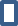 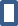 Chiede l’iscrizione con riserva  alla classe ___SEZ.___ di codesto Liceo    CLASSICO   SCIENTIFICO    LINGUISTICO per l’a.s. 20___/20___ dell’alunn__ ___________________________________C.F ____________________________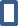 nat__ a  _______________________________________il ___________     residente a ________________________cap_______ in Via __________________________________ n. _____  cittadinanza __________________________Scuola di provenienza a.s. 20__-20________________________________________Città _______________________Informazioni relative alla famiglia:     Genitori    Separati    no       si    Dati anagrafici PADRECognome________________________ nome__________________________ C.F._____________________________nat_ il ______________ a ____________________________ prov. ______ cittadinanza ________________________residente in Via _____________________________________ n. ____ cap _______ Comune____________________recapito telefonico __________________________ e-mail ___________________________________===============================================================================================Dati anagrafici MADRECognome________________________ nome__________________________ C.F._____________________________nat_ il ______________ a ____________________________ prov. ______ cittadinanza ________________________residente in Via _____________________________________ n. ____ cap _______ Comune____________________recapito telefonico __________________________ e-mail ___________________________________===============================================================================================Composizione nucleo familiare(oltre allo studente):(Cognome e nome)                                                                                                                                                                                      (grado di parentela)___________________________________________________          __________________________________________________________________________________________          __________________________________________________________________________________________          _______________________________________Il sottoscritto, ai sensi dell’art. 13 del D. Lgs. 196/2003, dichiara di essere consapevole che la Scuola può utilizzare i dati contenuti nella presente autocertificazione esclusivamente per fini istituzionali propri della Pubblica Amministrazione (D. Lgs 196/2003 e Regolamento Ministeriale 305/2006). l sottoscritto dichiara di avere effettuato la scelta in osservanza delle disposizioni sulla responsabilità genitoriale di cui agli artt. 316, 337 ter e 337 quater del codice civile che richiedono il consenso di entrambi i genitori.( luogo e data)                                                 FIRMA PADRE  __________________________                                                                           FIRMA MADRE __________________________                                                                           FIRMA TUTORE _________________________     La presente dichiarazione è resa ai fini della Legge 172/2017 art. 19 bis.Il sottoscritto, consapevole delle conseguenze amministrative e penali per chi rilasci dichiarazioni non corrispondenti a verità, ai sensi del DPR 245/2000, dichiara di aver effettuato la scelta/richiesta in osservanza delle disposizioni sulla responsabilità genitoriale di cui agli artt.316,337 ter e 337 quater del codice civile, che richiedono il consenso di entrambi i genitori.                               Firma del Genitore * (o di chi ne fa le veci) _______________________                                                                            *Sottoscrivere in caso di mancata firma congiunta Io sottoscritto.................................................................. genitore dell’alunno.............................................................. nato a ......................................................... il ......../........ /..........iscritto alla classe......... sez.......                        Liceo:    CLASSICO   SCIENTIFICO    LINGUISTICO per l’a.s. 202__/202__ pienamente informato delle caratteristiche del trattamento e rilevato che lo stesso è effettuato nella piena osservanza del Codice della privacy n°196/2003 del GDPR n°679/16 e delle Autorizzazioni Generali del Garante, avendo preso lettura dell’informativa completa pubblicata sul sito web scolastico http://www.liceocanicatti.gov.it/ al seguente linkhttp://www.liceocanicatti.gov.it/attachments/article/786/Informativa%20al%20trattamento%20dati%20genitori-alunni%20GDPR%20N.%20679-2016.pdf, esprimo il consenso al trattamento dei dati personali anche sensibili miei e di mio figlio e anche per la loro comunicazione a terzi nei limiti indicati dalla stessa informativa.Data  ………/………/…………                                          Firma ……………………………………..□ Autorizzano l’uscita autonoma dell’alunno dalla scuola al termine delle lezioni senza che sia necessario l’accompagnamento di adulti considerato che:a) l’alunno predetto è stato adeguatamente istruito sul percorso e le cautele da seguire per raggiungere l’abitazione o il posto da noi indicato;b) l’alunno si sposta autonomamente nel contesto urbano senza essere mai incorso in incidenti o problemi;c) l’alunno ha manifestato maturità psicologica, autonomia e capacità di evitare situazioni a rischio;d) il percorso scuola-abitazione non presenta rischi specifici o particolari. Dichiariamo inoltre di sollevare la Scuola dalle responsabilità connesse con gli obblighi di vigilanza sui minori, a partire dal predetto  termine.      Il sottoscritto dichiara di avere effettuato la scelta in osservanza delle disposizioni sulla responsabilità genitoriale di cui agli artt. 316, 337 ter e 337 quater del codice civile che richiedono il consenso di entrambi i genitori.Scelta religione cattolica           si    no  Alunno con disabilita' 	        si    no  Alunno con DSA 	                    si    no  Alunno con disabilita', non autonomo che necessita di assistenza di base (AEC)   si   no           FIRMA DEL PADRE                                                                FIRMA DELLA MADRE______________________________                                         ______________________________Allega:Copia documento di riconoscimento  Genitore;Copia codice fiscale Alunno.____________________ ( luogo e data)                     FIRMA PADRE  __________________________                                                                                                                                                                                                                          FIRMA MADRE __________________________                                                                                              FIRMA TUTORE _________________________                                                                                 La presente dichiarazione è resa ai fini della Legge 172/2017 art. 19 bis.Il sottoscritto, consapevole delle conseguenze amministrative e penali per chi rilasci dichiarazioni non corrispondenti a verità, ai sensi del DPR 245/2000, dichiara di aver effettuato la scelta/richiesta in osservanza delle disposizioni sulla responsabilità genitoriale di cui agli artt.316,337 ter e 337 quater del codice civile, che richiedono il consenso di entrambi i genitori.                               Firma del Genitore * (o di chi ne fa le veci) _______________________                                                                            *Sottoscrivere in caso di mancata firma congiunta 